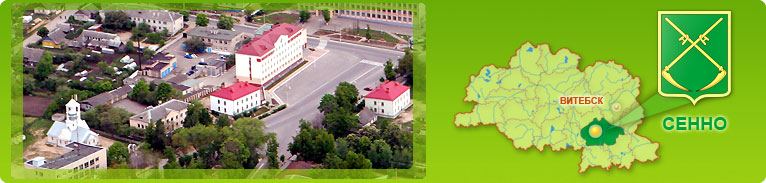 Отдел по образованию Сенненского районного исполнительного комитетаГосударственное учреждение образования «Средняя школа №1 г.Сенно имени З.И.Азгура»Использование игровых технологий в обучении и воспитании детей с ОПФРКузнецова Ольга Владимировна, учитель-дефектолог, вторая квалификационная категория2019ВВЕДЕНИЕ В статье представлен опыт работы учителя-дефектолога общеобразовательной школы по формированию основных компетенций у учащихся с особенностями психофизического развития младшего школьного возраста с применением игровых  технологий. В качестве средства обучения, воспитания, развития учащихся с ОПФР игровые технологии применены практически во всех формах образовательного  процесса:   во время организации урока, во внеурочной деятельности, на коррекционных занятиях, с использованием игровых технологий проводятся занятия  в группах, подгруппах  и индивидуально. В работе даётся обоснование возможности применения данной технологии на занятиях пункта корректионно-педагогической помощи.Применение игровых  технологий при работе с детьми с ОПФР  позволяет активизировать компенсаторные механизмы и достичь оптимальной коррекции нарушенных функций.Занятия  с применением игровых технологий  имеют большой потенциал для проведения коррекционной работы, направленной на развитие речи, концентрацию внимания, развитие мышления, воображения, мелкой моторики, самостоятельности, формирование познавательной активности.Материалы описанного опыта могут быть использованы учителями-дефектологами, учителями начальных классов,  в системе коррекционной работы с детьми с нарушениями речи, с нарушениями письма, при подготовке детей к школе, воспитателями дошкольных учреждений. В настоящее время особое внимание стали уделять развитию творческой активности и интереса у школьников к предметам. Проводятся различные конкурсы, чемпионаты, олимпиады.Это говорит о том, что принцип активности ребёнка в процессе обучения был и остаётся одним из основных в дидактике. Под этим понятием подразумевается такое качество деятельности, которое характеризуется высоким уровнем мотивации, осознанной потребностью в усвоении знаний и умений, результативностью и соответствием социальным нормам.Такого рода активность сама по себе возникает нечасто, она является следствием целенаправленных управленческих педагогических воздействий и организации педагогической среды, т.е. применяемой педагогической технологии.Речь – это не только средство общения, самопознания, саморазвития, но и орудие мышления, творчества, носитель памяти, информации. Полноценное овладение родным языком – основа формирования полноценной личности.Задача логопеда – заинтересовать ребенка так, чтобы ему самому захотелось участвовать в процессе коррекции речи. А для этого занятия должны быть не скучными уроками, а интересной игрой. Только положительная мотивация будет способствовать эффективной работе, что приведет впоследствии к желаемому результату.Д.Б.Эльконин отметил, что «cпециальные экспериментальные исследования показывают, что игра влияет на формирование всех основных психических процессов, от самых элементарных до самых сложных».Результатом специальных исследований и практических наблюдений явилось то, что играм в системе современного воспитания детей в учреждениях образования отводится одно из первых мест.Работа логопеда нуждается в использовании игровых приемов в еще большей степени, нежели в обычных воспитательных мероприятиях.Во-первых, дети не имеют осознанного отношения к своему дефекту речи. Некоторые даже не различают на слух правильное произношение от неправильного. Не имея отрицательного отношения к своему дефекту, ребенок не стремится от него избавиться. Следовательно, командными методами, волевыми усилиями ребенок от своего дефекта избавляться не будет.Во-вторых, процесс постановки и автоматизации звуков – очень длительный и однообразный. Ребенку необходимо неоднократно повторить артикуляционные упражнения, слова, предложения с определенным звуком. Это трудно и неинтересно, и в отсутствие желания во что бы то ни стало избавиться от своего дефекта занятия с логопедом очень скоро перестают нравиться. Именно игра,  как основной вид деятельности на занятиях у учителя-дефектолога позволяет преодолеть эти трудности.В последнее время количество детей с речевой патологией увеличивается. Кроме нарушения звукопроизношения, у детей диагностируются: бедность словаря, аграмматичность фраз, низкий уровень развития связной речи. Определяя содержание коррекционной работы, учитель-дефектолог должен учитывать комплекс симптомов, свидетельствующих о проблемах, которые испытывает ребенок.Любая технология обладает средствами, активизирующими и интенсифицирующими деятельность учащихся, в некоторых же технологиях эти средства составляют главную идею и основу эффективности результатов. К таким технологиям можно отнести игровые технологии.Таким образом, большую помощь в работе с детьми с речевыми нарушениями могут обеспечить игровые технологии.ОСНОВНАЯ ЧАСТЬПод игровыми технологиями в педагогике понимается достаточно обширная группа  методов, приемов организации педагогического процесса в форме различных игр. На логопедических занятиях используются дидактические, игры с движениями, сюжетные, ролевые игры, игры-драматизации. Их применение определяется задачами и этапами коррекционно-логопедической работы, характером и структурой дефекта, возрастными и индивидуально-психологическими особенностями детей. Игра наряду с трудом и ученьем – один из основных видов деятельности человека. Игра, являясь развлечением, отдыхом, способна перерасти в обучение, в творчество.Игру как метод обучения, передачи опыта старших поколений младшим люди использовали с древности. В отличие от игр вообще педагогическая игра обладает существенным признаком – чётко поставленной целью обучения и соответствующим ей педагогическим результатом, которые могут быть обоснованы, выделены в явном виде и характеризуются учебно – познавательной направленностью.Игровая форма занятий создаётся  игровой мотивацией, которая выступает как средство побуждения, стимулирования детей к учебной деятельности. Реализация игровых приемов и ситуаций на занятиях проходит по таким основным направлениям: дидактическая цель ставится перед учащимися в форме игровой задачи;учебная деятельность подчиняется правилам игры;учебный материал используется в качестве её средства, в учебную деятельность вводится элемент соревнования, который переводит дидактическую задачу в игровую; успешное выполнение дидактического задания связывается с игровым результатом.По характеру педагогического процесса выделяются следующие группы игр:1. обучающие, тренировочные, контролирующие и обобщающие;2. познавательные, воспитательные, развивающие;3. репродуктивные, продуктивные, творческие;4.коммуникативные, диагностические, профориентационные и др. Специфику игровой технологии в значительной степени определяет игровая среда:Различают игры: с предметами и без предметов, настольно-печатные, комнатные, уличные, на местности, компьютерные и с ТСО, а также с различными средствами передвижения. Психологические механизмы игровой деятельности опираются на фундаментальные потребности личности: в самовыражении, самоутверждении, саморегуляции, самореализации.Содержание детских игр развивается последовательно: предметная деятельность, отношение между людьми, выполнение правил общественного поведения.Целью игровых технологий является решение ряда задач:дидактических (расширение кругозора, познавательная деятельность; формирование определенных умений и навыков, необходимых в практической деятельности и др.);развивающих (развитие внимания, памяти, речи, мышления, воображения, фантазии, творческих идей, умений устанавливать закономерности, находить оптимальные решения и др.);воспитывающих (воспитание самостоятельности, воли, формирование нравственных, эстетических и мировоззренческих позиций, воспитание сотрудничества, коллективизма, общительности и др.);социализирующих (приобщение к нормам и ценностям общества; адаптация к условиям среды и др.).Актуальность использования игры как средство коррекции обусловлено тем, что игра, являясь основным и любимым детьми занятием, позволяет быстрее и прочнее сформировать нарушенные психические процессы, личностные качества, моторику, интеллект. Точная и ранняя диагностика речевого нарушения и своевременно начатая коррекция, включающая в себя игротерапию, тем более актуальна, что процент детей с нарушениями речи возрастает с каждым годом.В процессе выполнения игр и игровых упражнений главными задачами при работе с детьми с нарушениями речи являются следующие:Формирование фонематического слуха и фонематического восприятия;Совершенствование функции дыхания;Развитие просодической стороны речи;Формирование четкости артикуляции и формирование правильного звукопроизношения;Развитие устной речи;Развитие общей и мелкой моторики;Формирование зрительно-двигательной координации в процессе выполнения игровых упражнений.В системе коррекционной работы с детьми с нарушениями речи следует включать игры, игровые упражнения, которые повышают умственную активность, совершенствует речевые навыки, способствующие развитию психических процессов, повышают эмоциональную активность детей.Логопедическая работа по коррекции нарушений речи у различных категорий  детей имеет свою специфику. Логопед специфическими методами и приемами добивается правильного произнесения ребенком звука, автоматизации его, и игра является одним из способов обучающего процесса детей. В процессе исправления речевых дефектов и воспитания личности ребенка в целом моделируются различные ситуации речевого общения, которые лучше всего и легче воспринимаются ребенком в ходе игры, которая и относится к практическим методам логопедического воздействия.Игры для детей с нарушениями речи можно поделить на следующие виды:Игры на развитие речевого слуха.Игры на развитие фонематического слуха.Игры для формирования правильного звукопроизношения.1. Игра – форма деятельности учащихся, в которой осознается окружающий мир, открывается простор для личной активности и творчества.2. Игра должна быть построена на интересе, участники должны получать удовольствие от игры.3. Обязателен элемент соревнования между участниками игры.Требования к подбору игр следующие:Игры должны соответствовать определенным учебно-воспитательным задачам, программным требованиям к знаниям, умениям, навыкам, требованиям стандарта.Игры должны соответствовать изучаемому материалу и строиться с учетом подготовленности учащихся и их психологических особенностей.Игры должны базироваться на определенном дидактическом материале и методике его применения. Игры, используемые на логопедических занятиях, выполняют следующие функции:обучающую (помогают усвоить либо закрепить материал, предлагаемый на занятии, достичь поставленных дидактических задач);диагностическую (дают возможность логопеду диагностировать различные проявления ребёнка);терапевтическую (выступают как средство преодоления различных трудностей в обучении);коррекционную (вносят позитивные изменения, дополнения в структуру личностных показателей ребёнка);развлекательную (эмоционально окрашивают деятельность ребёнка, делают процесс познания увлекательным).Дидактические игры воспитывают у детей неторопливый темп речи, совершенствуется звукопроизношение, увеличивается словарный запас, отрабатываются грамматические категории, развивается связная речь, дети учатся фиксировать свое внимание на правильной речи (собственной и речи сверстников и педагогов). Дидактические игры разнообразны по форме и содержанию, но их общей задачей является организация и направление деятельности детей, обучение и развитие ребенка.Творческие игры и инсценировки позволяют максимально выразить свои замыслы, фантазии, абстрагироваться от своего дефекта. Здесь интересными для детей могут быть игры со строительным материалом («Лего», конструкторы, кубики,  и т. д.).В рамках динамической паузы во время групповых и подгрупповых занятий провожу подвижные игры. Которые помогают детям легко заучивать множество стихотворных текстов, что способствует развитию памяти. Подвижные игры призваны укреплять физическое здоровье детей. Оречевленные подвижные игры способствуют развитию у детей правильного дыхания и голоса, звукопроизношения, координированности темпа движения с речью.Игры на развитие общей моторики, мелкой моторики, по возможности оречевленные, имеющие сюжетную линию. Для детей  немалую сложность представляют движения пальцев рук, мелкая моторика кисти руки. Отмечено, что упражнения, разработанные отечественными исследователями, дают возможность сочетать развитие мелкой моторики (пальчиковые игры, конструирование из мелких деталей, мозаики и т. п.) с различными речевыми заданиями повышают эффективность коррекционного воздействия. Чем выше двигательная активность ребенка, тем лучше развивается его речь.Как правило, дети  могут иметь неречевые недостатки, в том числе и недоразвитие внимания, словесно-логического мышления.Игры, направленные на развитие логического мышления, внимания, памяти, воображения.Таким образом, необходимо отметить, что специалистам, работающим с детьми  необходимо помнить, что в процессе коррекционной работы при выборе игр нужно учитывать не только возрастные особенности ребенка, но и характер дефекта, степень его выраженности и личностные особенности, изменения в психической сфере ребенка.Отклонения в развитии детей, страдающих речевыми нарушениями, спонтанно не преодолеваются. Они требуют от педагогов (и в том числе от родителей ребенка) специально организованной работы по их коррекции, где одним из средств обучения и воспитания и компенсации недостатков является игра.Современные условия характеризуются гуманизацией образовательного процесса, обращением к личности ребенка, развитию лучших его качеств, формированию разносторонней и полноценной личности. Реализация этой задачи объективно требует качественного подхода к обучению и воспитанию детей, организации всего учебного процесса. Обучение с применением игротерапии должно быть развивающим, обогащать ребенка знаниями и способами умственной деятельности, формировать познавательные интересы и способности.Таким образом, использование вышеперечисленных методов и приёмов при проведении коррекционной работы, а также создание наиболее разнообразной, интересной речевой среды способствуют решению задач по исправлению недостатков речи у детей более результативно и в более короткие сроки, активизируют психические процессы и формируют личность ребёнка в целом.                       Использование игровых технологий решает следующие задачи:осуществления более свободного, психологически раскрепощенного контроля знаний, создание у детей бодрого рабочего настроения;минимизация болезненной реакции учащихся на неудачные ответы;сделать процесс обучения занимательным, облегчить преодоление трудностей в усвоении учебного материала.ЗАКЛЮЧЕНИЕКак показывает практика, игровые технологии оказывают заметное влияние на деятельность учащихся. Игровой материал является для них действенным подкреплением познавательного мотива, повышает концентрацию внимания, настойчивости, работоспособности, способствует активности мыслительной деятельности, создает дополнительные условия для появления радости, удовлетворенности, чувства коллективизма, способствует толерантному общению. Нельзя не назвать одну из главных черт игровой технологии. Она является средством воспитания. Ребенок умственно и морально обогащает себя в ходе игры. Осознание этого приносит ему чувство удовлетворения и уверенности в себе. Особенно это важно в подростковом возрасте, когда подростку необходимо утвердиться в коллективе, когда мнение одноклассников более значимо, чем отношение учителя. Т.е. в игре происходит "приобретение себя" нашими детьми, растет уважение друг к другу.Правильно подобранную, уместно и умело проведенную игру следует считать таким же важным элементом образовательной работы в начальной школе, как и урок.Следовательно, игра должна присутствовать в режиме дня школьника  в той мере, в какой она необходима для создания "гармоничного сочетания умственных, физических и эмоциональных нагрузок" (О.С. Газман), коррекции и стимулирования всех сторон детского развития.Многообразие дефектов, их клинических и психолого-педагогических проявлений предполагает применение разных методик коррекции, а следовательно и использование разных игровых технологий. Их применение способствует повышению результативности коррекционно-образовательного процесса. Литература1. Букатов, В.М. Педагогика таинства дидактических игр: учебно-методическое пособие / В.М. Букатов.– М. : Московский психолого-социальный институт / Флинта, 1997. – 96 с.2. Михайленко Н.Л., Короткова Н.А. Как играть с ребенком. М.: Просвещение, 1990.3. Пидкасистый П.И. Самостоятельная деятельность учащихся. Дидактический анализ процесса и структура воспроизведения и творчества. - М.: Педагогика, 1972. - 184 с.4. Поломеес К. Дети и их игры. М.: Просвещение, 1989.5. Селевко, Г.К. Современные образовательные технологии / Г.К. Селевко. – М. : Народное образование, 1998. – 256 с. 1. Лернер И.Я. Дидактические основы методов обучения. - М.: Педагогика, 1981. - 186с.6. Стельмах, С.Н. Игры и упражнения для развития мелкой моторики и речи / С.Н. Стельмах //Логопед. – № 5. – 2012. – С. 12 – 13.7. Шамова Т.И. Активизация учения школьников. - М.: Педагогика, 1982. - 209с.8. Шмаков С.А. Игры учащихся - феномен культуры. М.: Новая школа, 1994.Приложение 1Упражнения для развития мышц речевого аппарата.Зарядка для язычка (тренировка артикуляционного аппарата)Логопед стоит напротив детей, произносит соответствующие слова, дети выполняют описанные действия. Ученики сначала смотрят, затем повторяют.Погулять язык собрался: 
(открыть рот)Он умылся, 
(кончиком языка быстро провести по верхним зубам)Причесался, 
(несколько раз провести языком между верхними и нижними зубами, высунуть вперед и обратно спрятать)На прохожих оглянулся, 
(провести языкам по губам – “облизнуться”)Вправо, влево повернулся, 
(повернуть язык в указанную сторону)Вниз упал, наверх полез, 
(опустить язык вниз и поднять вверх)Раз - и в ротике исчез. 
(спрятать язык во рту)Упражнения для формирования движения губ:Лягушка. Удерживание губ в улыбке, как бы беззвучно произнося звук и. Передние верхние и нижние зубы обнажены.Тянуть губы прямо к ушкам очень нравится лягушкам.
Улыбаются, смеются, а глаза у них, как блюдца.
Как весёлые лягушки тянем губки прямо к ушкам.
Потянули - перестали. И нисколько не устали!Слон. Вытягивание губ вперёд трубочкой, как бы беззвучно произнося звук у.Подражаю я слону -
Губы хоботом тяну.
А теперь их отпускаю
И на место возвращаю.Лягушка-слон. Чередование положений губ: в улыбке - трубочкой. Упражнение выполняется ритмично, под счёт.Свои губы прямо к ушкам растяну я, как лягушка.
А теперь слонёнок я, хоботок есть у меня.Рыбка. Спокойное широкое открывание и закрывание рта. Упражнение выполняется ритмично, под счёт.Качели. Рот широко открыт, губы в улыбке. Ритмично меняем положение языка: 1) кончик языка за верхними резцами; 2) кончик языка за нижними резцами. Двигается только язык, а не подбородок!На качелях я качаюсь вверх, вниз, вверх, вниз.
И всё выше поднимаюсь вверх, вниз, вверх, вниз.Часики. Рот приоткрыт, губы растянуты в улыбке. Кончик языка поочерёдно касается то левого, то правого угла рта. Упражнение выполняется ритмично, под счёт. Подбородок не двигается!Тик-так, тик-так, ходят часики вот так.Лопаточка. Рот приоткрыт, губы растянуты в улыбке. Широкий, расслабленный язык лежит на нижней губе. Такое положение удерживается 5-10 сек. Если язычок не хочет расслабиться, можно похлопать его верхней губой, произнося при этом: пя-пя-пя.Язычок широкий, гладкий, получается лопатка.
И при этом я считаю: раз, два, три, четыре, пять...Иголочка. Рот приоткрыт, губы растянуты в улыбке. Высунуть изо рта узкий, напряжённый язык. Удерживать 5-10 сек.Язычок вперёд тяну, подойдёшь и уколю.
И опять буду считать: раз, два, три, четыре, пять...Лопаточка-иголочка. Чередование положений языка: широкий - узкий. Упражнение выполняется ритмично, под счёт.Язык лопаточкой лежит и нисколько не дрожит.
Язык иголочкой потом и потянем остриём.Горка. Рот широко открыт, губы слегка в улыбке. Кончик языка упирается в нижние зубы, спинка языка выгнута дугой. Удерживать 5-10 сек. Затем верхние передние зубы с лёгким нажимом проводят по спинке языка от середины к кончику.Спинка язычка сейчас станет горочкой у нас.
Ну-ка, горка, поднимись! Мы помчимся с горки вниз.
Скатываются зубки с горочки.Также можно использовать и другие динамические упражнения.В процессе выполнения гимнастики важно помнить о создании положительного эмоционального настроя у ребенка. Нельзя говорить ему, что он делает упражнение неверно, - это может привести к отказу выполнять движение. Лучше покажите ребенку его достижения (“Видишь, язык уже научился быть широким”), подбодрить (“Ничего, твой язычок обязательно научиться подниматься кверху”).Пальчиковая зарядка.Одновременно ведется работа по развитию мелкой моторики рук. Необходимость развития моторики рук, обусловлена тесным взаимодействием в развитии ручной и речевой моторики. Речевые области мозга формируются под влиянием импульсов, поступающих от пальцев рук в процессе их движения. Совершенствование ручной моторики способствует активизации моторных речевых зон головного мозга и, вследствие этого – развитию моторной функции речи. Помимо специальных упражнений это могут быть настольные игры “Мозаика”, “Конструктор”. Я предлагаю интересный массаж для пальцев рук. Особый интерес массажные упражнения вызывают у детей, если их выполнение сочетается с проговариванием коротких стихотворений и рифмовок.Массаж пальцев.Дети растирают каждый палец левой руки указательным, большим и средним пальцами правой, сопровождая манипуляции словами:Без пальто гулял глупышка,
И замерз он как ледышка.
Чтобы пальчик отогреть,
Будем мы его тереть.Затем тоже самое проделывают с пальцами правой руки со словами:Жил на свете Аладдин,
У него был в лампе джинн.
Чтоб позвать наружу джинна,
Трем мы лампу Аладдина.Гимнастика для пальцев с использованием карандашей.Дети перекатывают между двух ладоней два карандаша, сопровождая действия словами:Карандаш в руке катаю,
Между пальчиков верчу.
Непременно каждый пальчик
Быть послушным научу.Кинезиологические упражнения (на развитие межполушарного взаимодействия).“Ладонь – кулак”Руки положить на стол:а) ладони прижаты к столу;
б) одновременно сжать оба кулачка (позиция “кулак – кулак”);
в) разжать пальцы одной руки и прижать ее к столу (позиция “ладонь – кулак”).Хочешь? Тоже делай так:
То ладонь, то кулак.“Колечко”Большой палец правой руки поочередно соединяются в кольцо с каждым пальцем. Затем то же левой рукой. Затем одновременно обеими руками.Выйду на крылечко. Вынесу колечко. Я его вместо игрушки. Подарить хочу Валюшке.Такой массаж будет стимулировать речевое развитие ребенка, способствовать овладению тонкими движениями пальцев, улучшит кровоснабжение пальцев рук.Техника выполнения упражнений для развития речевого дыхания:воздух набирать через носплечи не подниматьвдох должен быть мягким и коротким, выдох – длительным, спокойным и плавным.необходимо следить, за тем, чтобы не надувались щеки (для начала их можно придерживать руками)нельзя много раз подряд повторять упражнения, так как это может привести к головокружениюФормировать навык владения дыханием и голосом я предлагаю с помощью специальных упражненийУпражнения для развития речевого дыхания:“Разминка”.вдох носом, выдох через рот; 
вдох, задержка дыхания, выдох; 
вдох, выдох по порциям"Футбол".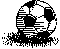 Скатать ватный шарик и поставить два кубика в качестве ворот. Ребенок должен, дуя на шарик, загнать его в ворота."Ветряная мельница".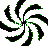 Ребенок дует на лопасти игрушки-вертушки или мельницы из песочного набора."Снегопад".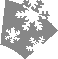 Сделать снежинки из ваты (рыхлые комочки). Объяснить ребенку, что такое снегопад и предложить ребенку сдувать "снежинки" с ладони.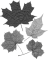 "Листопад".Вырезать из цветной бумаги различные осенние листья и объяснить ребенку, что такое листопад. Предложить ребенку подуть на листья, так, чтобы они полетели. Попутно можно рассказать, какие листочки с какого дерева упали.- Положите листочки на ладошку. Сделали вдох носиком, выдох ротиком.(дети начинают дуть на листики спокойно, продолжительно под музыку)"Бабочка".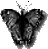 Вырезать из бумаги бабочек и подвесить их на нитках. Предложить ребенку подуть на бабочку так, чтобы она полетела (при этом следить, чтобы ребенок сделал длительный плавный выдох)."Кораблик".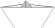 Дуть плавно и длительно на бумажный кораблик."Одуванчик".Предложите ребенку подуть на отцветший одуванчик (следите за правильностью выдоха)."Шторм в стакане".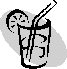 Предложите ребенку подуть через соломинку в стакан с водой (нужно следить, чтобы щеки не надувались, а губы были неподвижными).Задуйте свечу.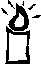 Сделайте глубокий вдох и разом выдохните весь воздух. Задуйте одну большую свечу.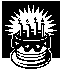 Представьте, что на руке стоит три маленьких свечки. Сделайте глубокий вдох и выдохните тремя пропорциями. Задуйте каждую свечу.Представьте, что перед вами большой именинный пирог. На нем много маленьких свечек. Сделайте глубокий вдох и постарайтесь задуть как можно больше маленьких свечек, сделав максимальное количество коротких выдохов.Обрызгайте белье водой (в один прием, три, пять).Глубокий вдох и имитация разбрызгивания воды на белье.  Приложение 2Динамические упражнения для артикуляционной гимнастики1. «Лошадка» Присосать язык к небу, щелкнуть языком. Щелкать медленно, сильно. Тянуть подъязычную связку. Проделать 10-15 раз.2. «Грибок»Раскрыть рот. Присосать язык к небу. Не отрывая язык от неба, сильно оттягивать вниз нижнюю челюсть. Проделать 15 раз.3. «Вкусное варенье»Высунуть широкий язык, облизать верхнюю губу и убрать язык вглубь рта. Повторить 15 раз.4. «Змейка» Рот широко открыть. Язык сильно высунуть вперед, напрячь, сделать узким. Узкий язык максимально выдвигать вперед и убирать вглубь рта. Двигать языком в медленном темпе 15 раз.5. «Маляр»  Высунуть язык, рот приоткрыть. Облизать сначала верхнюю, затем нижнюю губу по кругу. Проделать 10 раз, меняя направление.6. «Катушка» Кончик языка упереть в нижние передние зубы, боковые края языка прижать к верхним коренным зубам. Широкий язык выкатывать вперед и убирать вглубь рта. Проделать 15 раз.Приложение 3Игры и упражнения на развитие фонематического слуха.Игра «Найди звук» 
Предложите рассмотреть ребенку какую-нибудь сюжетную картинку и найти слова, в которых есть нужный вам звук, например «с». Эту игру  можно провести с двумя детьми или с небольшой группой детей. За каждый найденный звук выдавайте ребенку фишку, в конце игры подсчитайте у кого больше фишек, придумайте награду для победителя.Игра «Придумай слово»
Дети встают в круг. Ведущий называет звук с которым нужно придумывать слова. Ребенок должен назвать слово с нужным звуком и передать мяч следующему игроку. Если ребенок не может придумать слово - выбывает из игры. Побеждает тот, кто останется последним.Игра «Поймай звук»
В начале игры ведущий называет звук, который ребенок должен поймать, если услышит в слове. Далее ведущий называет слова, делая акцент на заданном звуке. Ребенок услышав нужный звук должен хлопнуть в ладоши или выполнить другое, заранее условленное действие.Игра «Найди звук»
Предложите рассмотреть ребенку какую-нибудь сюжетную картинку и найти слова, в которых есть нужный вам звук, например «с». Эту игру  можно провести с двумя детьми или с небольшой группой детей. За каждый найденный звук выдавайте ребенку фишку, в конце игры подсчитайте у кого больше фишек, придумайте награду для победителя.Игра «О чём говорит улица?»
Детям предлагают закрыть глаза и прислушаться. Затем они отвечают что (какие звуки) они услышали.Игра «Где спрятался звук?»
 (определения места звука в слове: начало, середина, конец слова).
Использовать для наглядности паровозик с вагончиками, строй детей. 
Выстроить ряд детей из 3-х человек. Взрослый показывает картинку, ребёнок забирает соответственно «свою».Игра «Послушай, повтори»
Ребёнок должен хлопнуть столько раз, сколько взрослый стукнет.Игра «Где позвонили?»
Ребёнок с закрытыми глазами показывает рукой направление.Игра «Дятел»
Взрослый карандашом простукивает о стол определённый ритм. Задача детей: отстукивание ритма, заданного взрослым.
(по принципу игры «Эхо»)Игра «Угадай, кто это?»
Дети стоят в кругу, водящий с завязанными глазами – в центре.Вот лягушка по дорожке
          Скачет, вытянувши ножки,
          Увидала комара,
          Закричала…(Ква-Ква-Ква)
Ребёнок, на которого покажет водящий, произносит «Ква-ква-ква», водящий определяет, кто «лягушка».Игра «Внимательные ушки»
Ребёнок с завязанными глазами хлопает на определённый звук, слог, слово.Игра «Подними флажок»
Используются флажки красного, синего и зелёного цветов.
Взрослый называет изолированный звук, слог или слово с заданным звуком. 
Перед детьми ставится задача: поднять флажок соответствующего цвета (гласный звук – красный, твёрдый – синий, мягкий – зелёный)Игра «Найди свою букву»
Картинки раскладываются в зависимости от первого звука в слове.Игра «Построй пирамидку»
Необходим рисунок пирамиды, состоящей из квадратов. В нижней части каждого -  кармашки для вкладывания картинок, внизу – 5-6 квадратов, вверх количество квадратов уменьшается. Пирамидку можно использовать для определения длинного слова и короткого, для определения количества слогов.Игра «Волшебный паровозик»
Используется для:- определения места звука в слове- дифференциации твёрдости-мягкости согласных (вагончики красного, синего, зелёного цветов;- закрепления образа букв.Игра «Кубик»
Бросается кубик с точками – сколько точек выпало, из стольких звуков ребёнок придумывает слово или находит картинку.Игра  «Где нужный звук?» 
          Взрослый демонстрирует и называет ребенку картинки, в  одной из которых есть заданный звук. Ребенок должен указать на картинку и повторить слово, в котором есть заданный звук.Игра «Клубочки – моточки»
          Играющие передают друг другу клубочек по кругу, произнося текст: "По дорожке (имя ) шла/шёл, Клубок ниточек нашла/нашёл, Вы слова на (заданный звук) скажите, Нашу нитку не порвите". 
Тот , у кого оказался клубочек должен назвать слово на заданный звук и передать клубочек дальшеИгра «Лови слово» 
         Взрослый показывает картинку и называет её. Ребенок хлопает в ладоши, если слышит в названии изучаемый звук. На более поздних этапах взрослый молча показывает картинку, а ребенок проговаривает название картинки про себя и реагирует также.Игра «Поймай слово»
        Логопед: все слова рассыпались на звуки. Я назову звуки, а вы составьте из них слово: К-О-М-А-Р – комар, Ж-У-К – жук, О-С-А – оса, М-У-Х-А – муха, Б-А-Б-О-Ч-К-А – бабочка…Игра «Разбросай слово»
          Логопед предлагает детям самим разделить слова на звуки: каша – К-А-Ш-А, дом – Д-О-М, бумага – Б-У-М-А-Г-А…Игра «Слог сбежал»
        Игра проводится после ознакомления ребенка с понятием "слог". Взрослый произносит слово, не договаривая последний слог. Ребенок должен правильно договорить слово и назвать слог, который "сбежал".Игра «Чудесный мешочек»
         Ребенок берет из мешочка мелкий предмет, называет его, определяет и называет  первый  звук в слове.Игра «Сколько звуков»
          Оборудование. Пуговицы или пробки 
 Взрослый называет слово, ребенок считает количество звуков и выкладывает на столе соответствующее количество пуговиц или пробочек от бутылок.Игра «Будь внимателен»
         Взрослый произносит несколько слов, например: санки, нос, рак, маска. Ребенок должен запомнить и назвать только те слова, в названии которых есть звук  [с].Игра «Отгадай загадку»Взрослый предлагает ребенку отгадать загадку, а затем назвать последний (первый) звук в слове-отгадке.  
    Например: Мягкие     лапки,
                       А в лапках царапки  (кот)
                      Под крышей четыре ножки,
                      А на крыше суп да ложки (стол).Игра «Тихо – громко говори»
        Ребенок заучивает чистоговорку (с учётом отрабатываемого звука).
Например, при отработке звука л можно использовать такую фразу: «Мила в лодке плыла, кока-колу пила».Предложить произнести чистоговорку сначала шепотом, затем тихим голосом, а потом громко.Игра «Назови одинаковый звук в словах»
          Произносите три-четыре слова, с заданным звуком: санки, кость, нос – ребенок должен назвать одинаковый звук (с), который есть в этих словах.Игра «Прохлопай как я» 
           Педагог прохлопывает определенный ритм, например: \  \\ \ \\ или \ \\\ \ и др., ребенок повторяет.
          Усложнение. Усложняется ритмический рисунок и темп.